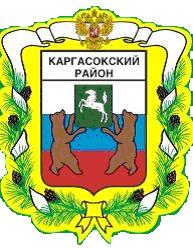 МУНИЦИПАЛЬНОЕ ОБРАЗОВАНИЕ «Каргасокский район»ТОМСКАЯ ОБЛАСТЬАДМИНИСТРАЦИЯ КАРГАСОКСКОГО РАЙОНА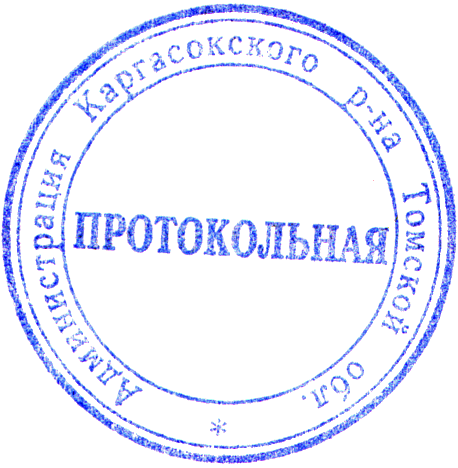 Глава Каргасокского района     	                  А.П. АщеуловУТВЕРЖДЕНраспоряжением АдминистрацииКаргасокского районаот 10.09.2020 № 452 Приложение            Перечень муниципального имущества               для продажи посредством публичного предложенияРАСПОРЯЖЕНИЕРАСПОРЯЖЕНИЕРАСПОРЯЖЕНИЕ10.09.2020 № 452с. Каргасокс. КаргасокО продаже муниципального имущества посредством публичного предложенияВ соответствии с Федеральным законом от 21.12.2001 года № 178-ФЗ «О приватизации государственного и муниципального имущества» 1. Администрации Каргасокского района провести продажу муниципального имущества посредством публичного предложения согласно приложению к настоящему распоряжению.2. В установленном законом порядке обеспечить опубликование на электронной площадке, на официальном сайте Российской Федерации www.torgi.gov.ru и на официальном сайте Администрации Каргасокского района www.kargasok.ru информации о проведении продажи муниципального имущества.В соответствии с Федеральным законом от 21.12.2001 года № 178-ФЗ «О приватизации государственного и муниципального имущества» 1. Администрации Каргасокского района провести продажу муниципального имущества посредством публичного предложения согласно приложению к настоящему распоряжению.2. В установленном законом порядке обеспечить опубликование на электронной площадке, на официальном сайте Российской Федерации www.torgi.gov.ru и на официальном сайте Администрации Каргасокского района www.kargasok.ru информации о проведении продажи муниципального имущества.А.В. Молчанова8(38253)21809№ п/пНаименованиеимуществаСпособ приватизацииНачальная цена продажи(руб.)1Склад ёмкостей (7 штук (400 куб.-4 шт, 100 куб.-2 шт.,75 куб.-1))Продажа посредством публичного предложения1 578 000